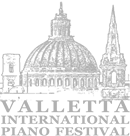 VII Valletta International Piano Competition 2021APPLICATION FORM                                         Please fill up this form an electronically / in block letters1.PIANIST  NAME & SURNAME2.YOUR  COUNTRY3.DATE OF BIRTH:                                  4.AGE:   full years on the 23th June 20215.AGE CATEGORY:    Young  7- 9 years,   10-12 years Teens 13-14 years,  15-17 years Senior 18- 28 years6.COMPOSER & NAME of the PiecesLINK on VIDEO  of  the PIECESLINK on VIDEO  of  the PIECES7.YOUR  CONTACT  Mobile8.YOUR CONTACT   E-mail9Name & Surname of your Piano Teacher 10.Teacher’s Contact mobile number:   Teacher’s Contact E- mail: 11.I give my permission to use any       Videos / Photos and recordings of my performances ( or my son/daughter) for any website, video channels for  the Valletta International PIANO Festival promotional issues.Please write below  your full name as a signature: 12.Bank Payment details:                             ( Indicate  Name/Surname of the Pianist & Country in the Transfer )Bank chages to be paid by Participant:FREE for RECEIVER BOV Bank of VallettaAccount name: European Centre Culture ArtsAccount Number: 4002 1378 881 IBAN: MT50 VALL 2201 3000 0000 4002 1378 881BIC / Swift Code: VALLMTMTSort code: 22013( Bank full address see in the Rules ) Payment to VISA Card:Please Contact Evelina Batey    Mob.+356 99802226Payment by Revolut:Evelina Batey, @evelinj3ed      Mob.+356 99802226 Payment by TransferWise:Please Contact Evelina Batey    Mob.+356 99802226Email for applicationsvallettapiano@gmail.com